	Spanish 2 & 2 Honors	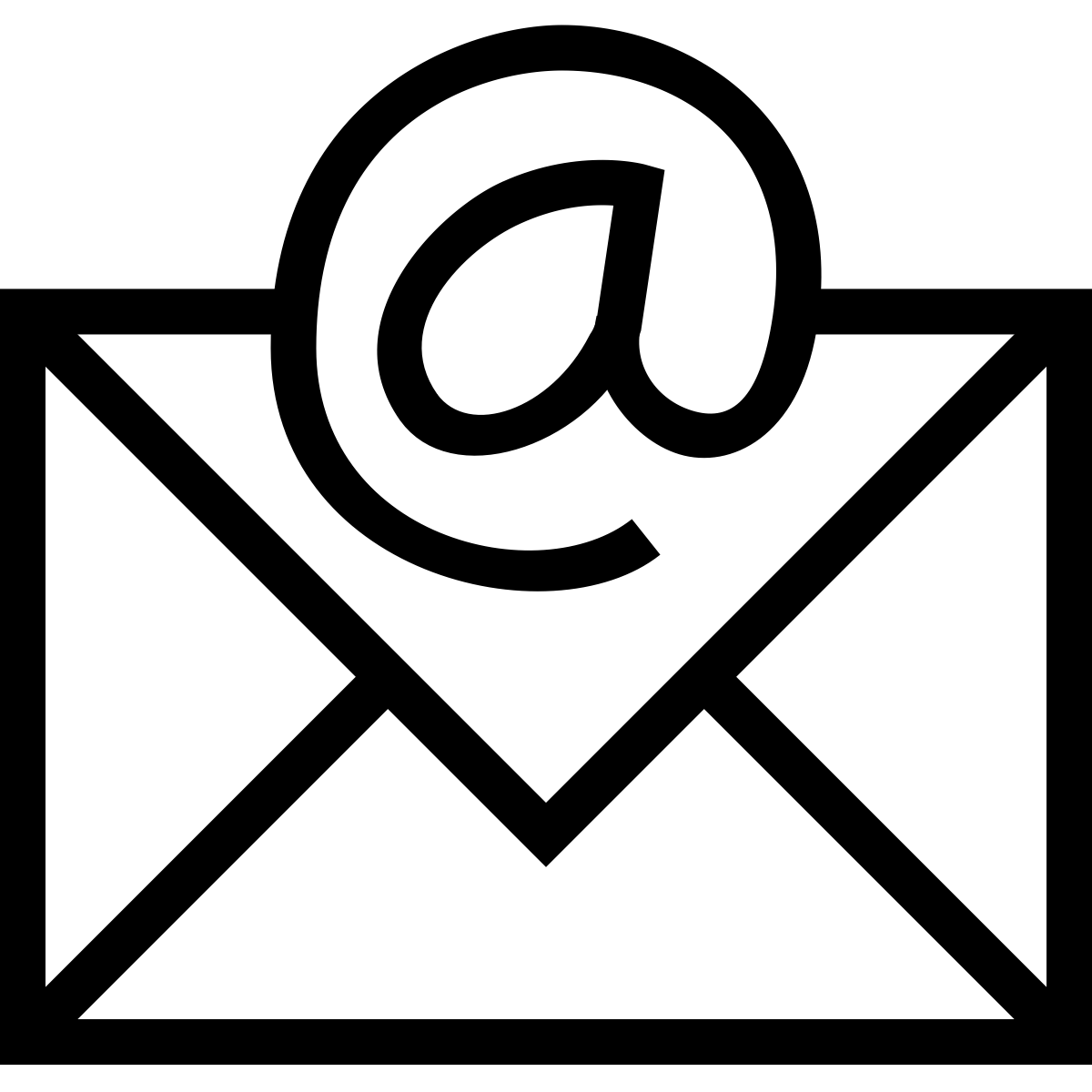 Course descriptionWhen you learned how to speak your first language, you acquired it naturally by listening to other people speak it around you for a long time; not by studying it. There-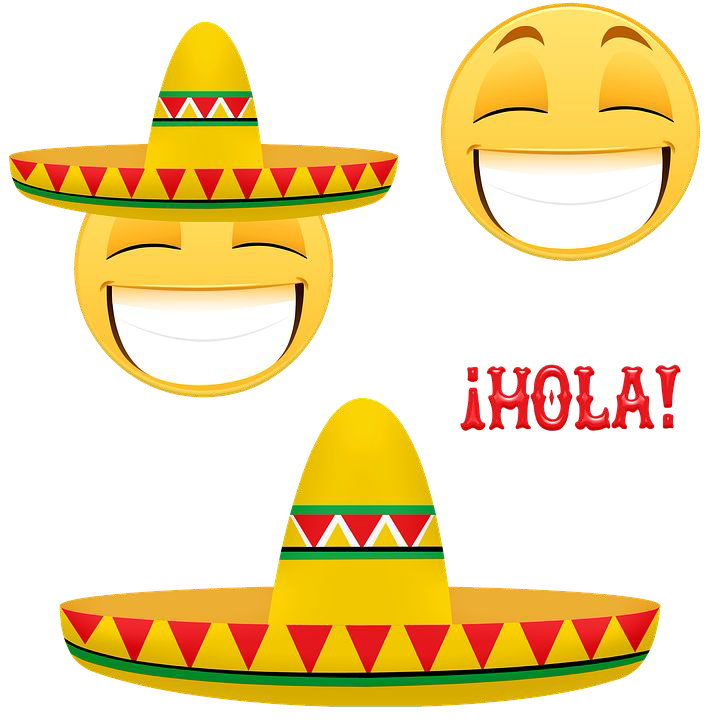 fore, most of our class time will be spent using Spanish--and some English --the focus will be on listening ,reading and writing. We will do more reading ,listening and watching authentic Spanish in level 2.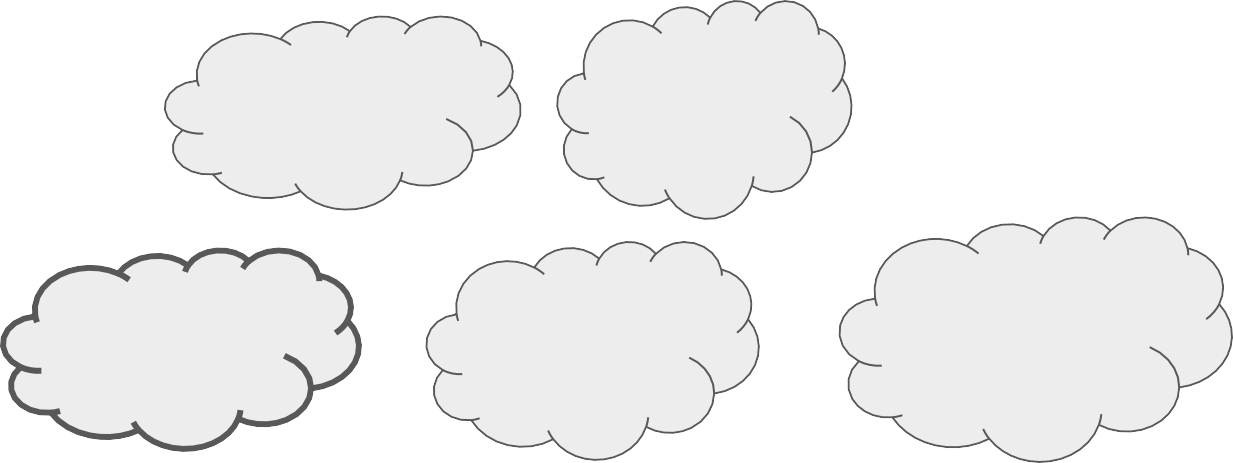 Required Materials	Technology and Attitude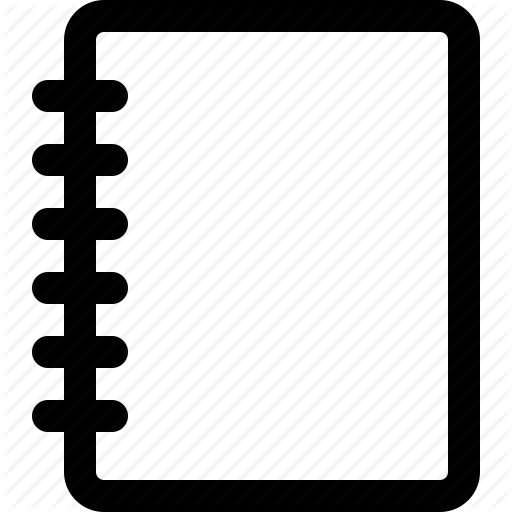 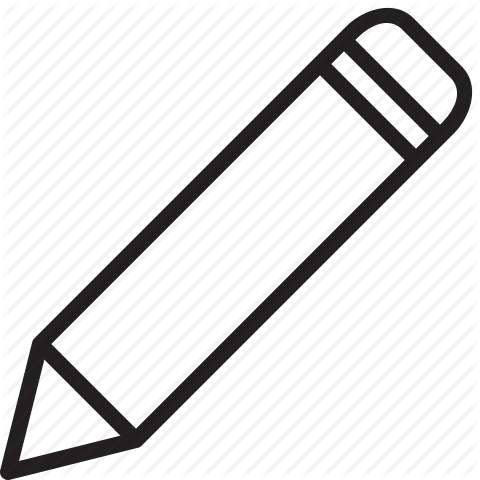 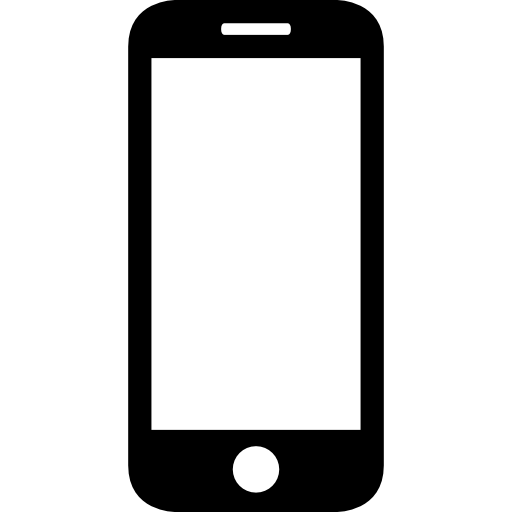 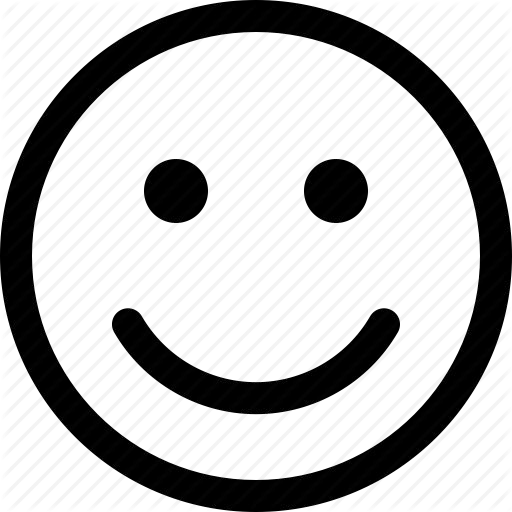 Composition notebook and Spanish English DictionaryPen or pencil	Cell phoneswill be in Backpacks atLHS! You are only allowed to use them inthe hallways and at lunch!Positive attitude and willingness to work hard and speak Spanish!Materials and Supplies      Technology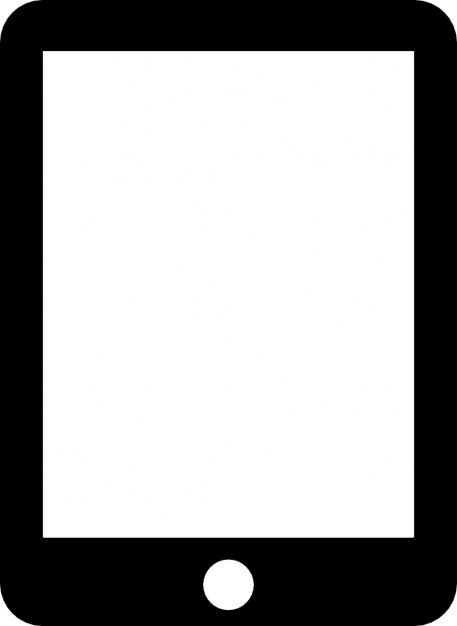 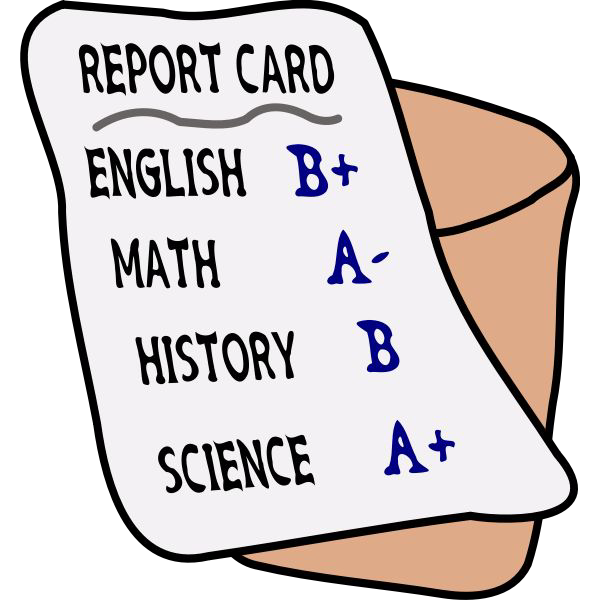 Composition Notebook, SpanishEnglish dictionary. Supplies will be brought by class: 1st: Kleenex, 2nd: colored pencils5th: markers, 6th: large scissors, 7th: pens and pencils 8th: Lysol wipes 9th: Glue sticks.We are using school technology (your Chromebooks) during class. You need to be careful with the technology and tell me if you notice any damage. Also, don’t do anything to the school tech that you wouldn’t want someone to do to your cell phone.Tutorials etc.LHS! Tutoring will be after school until 4:00 at LHS. The goal is for you to learn, try your best and most importantly have fun learning something new! I’ve been teaching for 28years and have 2 grown kids, a grandson and a granddaughter! My mottos: “Been there, done that, life goes on and never quit learning!Parent and student signatures: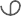 X	 X	